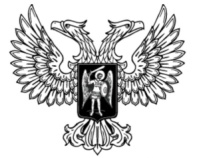 ДОНЕЦКАЯ НАРОДНАЯ РЕСПУБЛИКАЗАКОНО ВНЕСЕНИИ ИЗМЕНЕНИЙ В ЗАКОН ДОНЕЦКОЙ НАРОДНОЙ РЕСПУБЛИКИ «О НАЛОГОВОЙ СИСТЕМЕ»Принят Постановлением Народного Совета 24 апреля 2020 годаСтатья 1Внести в Закон Донецкой Народной Республики от 25 декабря 2015 года № 99-ІНС «О налоговой системе» (опубликован на официальном сайте Народного Совета Донецкой Народной Республики 19 января 2016 года) следующие изменения:1) в пункте 9.1 статьи 9:а) в подпункте 30 слово «требований» заменить словами «инкассовых поручений»;б) подпункт 61 дополнить словами «, и перечислении указанной суммы задолженности в бюджетную систему Донецкой Народной Республики»;2) в статье 48:а) в пункте 48.8 слова «таких требований» заменить словами «таких инкассовых поручений»;б) в пункте 48.13 слово «требование» заменить словами «указанное поручение»;3) по тексту слова «платежное требование» в соответствующих числе и падеже заменить словами «инкассовое поручение» в соответствующих числе и падеже.Статья 2Правительству Донецкой Народной Республики в течение двух месяцев со дня вступления настоящего Закона в силу:1) привести свои нормативные правовые акты в соответствие с настоящим Законом;2) обеспечить приведение нормативных правовых актов республиканских и иных органов исполнительной власти Донецкой Народной Республики в соответствие с настоящим Законом.Глава Донецкой Народной Республики					   Д.В. Пушилинг. Донецк24 апреля 2020 года№ 132-IIНС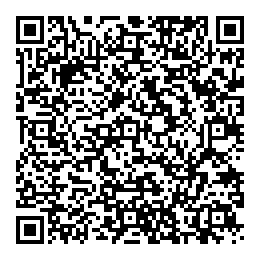 